The Academy for Technology & the Classics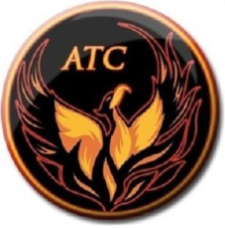 Lesson Plan TemplateInstructor’s name:P. ShainCourse/Grade:English II Pre-APWeek of:10/24-28Unit Name:Siddartha/Grammar reviewCommon Core/ NM Content Standards:RL8.1 – Cite the textual evidence that most strongly supports…RL8.2 – Determine a theme or central idea of a text and analyze…RL8.3 – Analyze how particular lines of dialogue or incidents in a story or drama propel the action…RL8.7 – Analyze the extent to which a filmed…stays faithful to or departs from…W8.1c – Use words, phrases, and clauses to create cohesion and clarify the relationships…Essential Question(s):What does “karma” mean to you?Connections (prior learning/prior knowledge)Past knowledge of Buddhism, Hinduism, reincarnationOther considerations (modifications, accommodations, acceleration, etc.):Resources/MaterialsTeacher: Siddhartha/Grammar transparencies                 Ballad writing/”American Pie”       Students: Do Now booksAssessment (How will you monitor progress and know students have successfully met outcomes?)Daily: DOL check – Cold CallThis Week: Review Grammar            Siddhartha/Ballad WritingUnit:    Siddhartha/Ballad writingAssessment (How will you monitor progress and know students have successfully met outcomes?)Daily: DOL check – Cold CallThis Week: Review Grammar            Siddhartha/Ballad WritingUnit:    Siddhartha/Ballad writingVocabularySame as last weekVocabularySame as last weekLatin RootsSame as last weekLatin RootsSame as last weekLiterary ElementsSame as last weekLiterary ElementsSame as last weekTime  allottedLesson activities for instructor and studentsMONDAYLearning Target- I understand this week’s Vocabulary words. I will demonstrate this by engaging in a two minute conversation with a partner, using 3 – 5 words correctly.Assignment(s) Due-Review Grammar“Samsara” Critical Questions due“American Pie” Unit – listen to song; deconstructTUESDAY Learning Target- I can understand this chapter of Siddhartha. I will participate in a Socratic dialogue about the Critical Questions.Assignment(s) Due-“By the River” Critical Questions due“American Pie” deconstructionWEDNESDAYLearning Target- I can understand this chapter of Siddhartha. I will participate in a Socratic dialogue about the Critical Questions.Assignment(s) Due-“The Ferryman” Critical Questions dueBrainstorm list of today’s issuesTHURSDAYI can understand this chapter of Siddhartha. I will participate in a Socratic dialogue about the Critical Questions.Assignment(s) Due-“The Son” Critical Questions dueYoutube of “American Pie”/FRIDAYLearning Target- I can understand this chapter of Siddhartha. I will participate in a Socratic dialogue about the Critical Questions.Assignment(s) Due-“Om” Critical Questions due